Муниципальное казенное учреждениеВИЛЮЙСКОЕ УЛУСНОЕ УПРАВЛЕНИЕ ОБРАЗОВАНИЯмуниципального района «Вилюйский улус (район)»678200  г. Вилюйск, ул.Ярославского,6  тел. 41-5-20, тел/факс 43-4-08 uuovil@gmail.ruОКПО 02123854, ОГРН 1021400642042, ИНН/КПП 1410001987/141001001«__»  _______ 20__ г.                                                                                       № ____________ПРИКАЗОб организации и проведении итогового сочинения (изложения) в образовательных организациях Вилюйского улуса в декабре 2021-2022 учебном году На основании приказа Министерства образования и науки Республики Саха (Якутия) от 28.09.2021 № 01-03/1634 «Об организации и проведении итогового сочинения (изложения) в Республике Саха (Якутия) в 20212022 учебном году» и в соответствии с Порядком проведения государственной итоговой аттестации по образовательным программам среднего общего образования, утвержденного приказом Министерства просвещения Российской Федерации и Федеральной службы по надзору в сфере образования и науки (Рособрнадзор) от 07.11.2018г. № 190/1512 «Об утверждении Порядка проведения государственной итоговой аттестации по образовательным программам среднего общего образования» (зарегистрировано в Минюсте России от 1012.2018г. № 52952) в целях качественного проведения итогового сочинения (изложения) в 2021-2022 учебном году, ПРИКАЗЫВАЮ:Провести итоговое сочинение (изложение) (далее ИСИ) в образовательных организациях Вилюйского улуса 1 декабря 2021 года, 2 февраля 2022 года, 4 мая 2022 года;Назначить местами регистрации на участие в ИСИ и местами ознакомления с результатами ИСИ образовательные организации Вилюйского улуса, реализующие программы среднего общего образования;Местам регистрации на участие в ИСИ завершить регистрацию (прием заявлений по установленным формам и правилам) участников ИСИ не позднее чем за две недели до начала проведения ИСИ с учетом даты написания;Назначить ответственным муниципальным  организатором ИСИ Иванову Людмилу Иннокентьевну, главного специалиста отдела мониторинга и оценки качества образования МКУ «Вилюйское УУО»;Назначить ответственным муниципальным техническим специалистом Сидорова Виталия Аркадьевича, главного информационно-методического отдела МКУ «Вилюйское УУО»;Утвердить состав муниципальной экзаменационной комиссии по проверке ИСИ (приложение №1).Руководителям ОО:провести ИСИ в соответствии с графиком, установленным Рособрнадзоро, для обучающихся 11 (12) классов, выпускников прошлых лет в соответствии с Порядком организации и проведения ИСИ;сформировать состав комиссии образовательной организации по подготовке и проведению ИСИ не позднее, чем за две недели до проведения ИСИ;информировать участников ИСИ,  их родителей (законных представителей) о сроках, месте и порядке  проведения ИСИ под роспись; сведения о месте регистрации и приеме заявлений разместить на сайтах ОО;обеспечить   необходимые условия для проведения ИСИ согласно Порядку проведения, методическим рекомендациям по организации и проведению ИСИ, требованиям к техническому и программному обеспечению;предоставить пакет документов  обучающихся с ОВЗ, детей-инвалидов, инвалидов  (копию заключения ПМПК (обновленный) или оригинал справки об инвалидности, копию паспорта, заявление участника на ИСИ, согласие на обработку персональных данных, ходатайство ОО)  ответственному организатору  Ивановой Л.И. не позднее 16 ноября 2021 года;Муниципальной экспертной комиссии по проверке ИСИ провести проверку работ участников ИСИ согласно методическим рекомендациям Рособрнадзор не позднее следующего дня со дня проведения ИСИ;Контроль  за исполнение настоящего приказа оставляю за собой.Начальник                                       Н.М. СемёноваПриложение №1к приказу от «___» октября  2021г. № _______________Состав муниципальной экспертной комиссии по проверке итогового сочинения (изложения) в 2021-2022 учебном году№ШколаФ.И.О.ДолжностьКатегория 1МБОУ «Вилюйская гимназия»Семёнова Мичээрэ Кимовна(председатель)Учитель русского языка и литературывысшая2МБОУ «Вилюйская СОШ №1»Васильева Надежда СофроновнаУчитель русского языка и литературывысшая3МБОУ «Вилюйская СОШ №1»Федорова Надежда НиколаевнаУчитель русского языка и литературыпервая4МБОУ «Вилюйская СОШ №2»Прокопьева Сардаана СтепановнаУчитель русского языка и литературыпервая5МБОУ «Вилюйская СОШ №2»Мыреева Екатерина ВалентиновнаУчитель русского языка и литературывысшая6МБОУ «Вилюйская СОШ №3»Семенова Алена ВасильенаУчитель русского языка и литературывысшая7МБОУ «Вилюйская СОШ №3»Софронова Рита НиколаевнаУчитель русского языка и литературывысшая8МБОУ «Вилюйская гимназия»Платонова Мария СаввичнаУчитель русского языка и литературывысшая9МБОУ «Вилюйская гимназия»Игнатьева Светлана Степановна Учитель русского языка и литературывысшая10МБОУ «Кысыл-Сырская СОШ»Заболотная Наталья ВладимировнаУчитель русского языка и литературывысшая11МБОУ «Кысыл-Сырская СОШ»Селиванова Тамара ВладимировнаУчитель русского языка и литературывысшая12МБОУ «Хампинская СОШ»Степанова Лена ЛазаревнаУчитель русского языка и литературывысшая13МБОУ «Чочунская СОШ»Тум-Фа-ли Валентина ИннокентьевнаУчитель русского языка и литературыпервая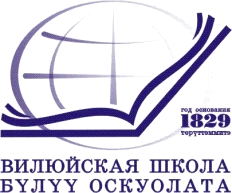 